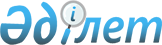 Об установлении ограничительных мероприятий на территории домов № 01, 02, 03, 04, 05 улицы Т.Ержанова населенного пункта Жумысшы, сельского округа Карабау
					
			Утративший силу
			
			
		
					Решение акима сельского округа Карабау Казыгуртского района Туркестанской области от 17 марта 2020 года № 6. Зарегистрировано Департаментом юстиции Туркестанской области 18 марта 2020 года № 5502. Утратило силу решением акима сельского округа Карабау Казыгуртского района Туркестанской области от 25 мая 2020 года № 11
      Сноска. Утратило силу решением акима сельского округа Карабау Казыгуртского района Туркестанской области от 25.05.2020 № 11 (вводится в действие со дня первого официального опубликования).
      В соответствие с пунктом 2 статьи 35 Закона Республики Казахстан от 23 января 2001 года "О местном государственном управлении и самоуправлении в Республике Казахстан", подпунктом 7) статьи 10-1 Закона Республики Казахстан от 10 июля 2002 года "О ветеринарии", на основании представления главного государственного инспектора государственного учреждения "Казгуртская районная территориальная инспекция Комитета Ветеринарного контроля и надзора Министерство сельского хозяйство Республики Казахстан" от 13 марта 2020 года № 107 аким сельского округа Карабау РЕШИЛ:
      1. Установить ограничительные мероприятия на территории домов № 01, 02, 03, 04, 05 улицы Т.Ержанова населенного пункта Жумысшы, в связи с положительным результатам болезни "бешенство" образца головного мозга одной кошки жителя дома № 01 улицы Т.Ержанова населенного пункта Жумысшы сельского округа Карабау А.Ахметова.
      2. Государственному учреждению "Аппарат акима сельского округа Карабау" в установленном законодательством Республики Казахстан порядке обеспечить:
      1) государственную регистрацию настоящего решения в Республиканском государственном учреждении "Департамент юстиции Туркестанской области Министерства юстиции Республики Казахстан";
      2) в течение десяти календарных дней со дня государственной регестрации настоящего решение направление его копии в бумажном и элекронном виде на казахском и русском языках в Республиканское государственное предприятие на праве хозяйственного ведения "Институт законодательсва и правовой информации Республики Казахстан" Министрерства юстиции Республики Казахстан для официального опубликования и включения в эталонный контрольный банк нормативных правовых актов Республики Казахстан;
      3) размещение настоящего решения на интернет-ресурсе акимата Казгуртского района после его официального опубликования.
      3. Контроль за исполнением настоящего решения возложеть на заместителя акима сельского округа Б.Мырзакулова.
      4. Настоящее решение вводится в действие со сня первого официального опубликования.
					© 2012. РГП на ПХВ «Институт законодательства и правовой информации Республики Казахстан» Министерства юстиции Республики Казахстан
				
      Аким сельского округа Карабау

А. Толешов
